Dr. LOUISE GASTON, Ph.D. - PsychologistSummary of Qualifications and Expertise    Since 1980, Dr. Gaston has learned diverse approaches of psychotherapy through sustained and comprehensive training programs and supervision spanning over a total of 13 years. Since 1986, she has been diagnosing and treating individuals presenting with Post-Traumatic Stress Disorder (PTSD), and attending annual meetings of the International Society for Traumatic Stress Studies, ISTSS. In 1990, she founded a specialized clinic, TRAUMATYS, in Montreal, Canada. In a 2-year advanced training program, she has trained more than 200 experienced clinicians in diagnosing and treating more than 5,000 individuals presenting with PTSD. Since 1992, Dr. Gaston has worked as a forensic psychologist with respect to PTSD and related issues. In Canada, she has conducted over a thousand evaluations of PTSD for victims of criminal acts, workers victim of accidents, individuals seeking refugee status, and individuals seeking compensation through litigation. She has testified as an expert witness in Canada. 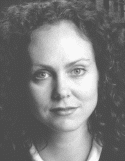     In 1988, Dr. Gaston completed a 2-year postdoctoral fellowship in PTSD and psychotherapy research at the Langley Porter Psychiatric Institute, University of California, San Francisco, under the supervision of Mardi J. Horowitz, M.D., author of "Stress Response Syndrome", and Dr. Charles R. Marmar, M.D., ex-president of the International Society for Psychotherapy Research and ISTSS. She acquired an expertise in the study of the process and outcome of psychotherapy for both depression and PTSD. Afterward, she became Assistant Professor in the Department of Psychiatry at McGill University, Montreal, Canada.    As a researcher, Dr. Gaston collaborated with many colleagues in diverse settings, and participated in the multiple stages of a clinical research (from elaborating research projects and submitting grant proposals, to writing up manuscripts and presenting findings). She constructed and carried out two clinical trials. Her main research topic was the alliance and its interaction with technique, as they contribute to better outcomes in psychotherapy. Dr. Gaston has developed psychometric tools on the MMPI to help diagnosing both acute and chronic PTSD. Recently, she has authored an article entitled Divergent Mechanisms in Trauma-Focused vs. Non-Trauma-Focused Therapies for Post-Traumatic Stress Disorder.    Dr. Gaston is now focusing on teaching about PTSD at TRAUMATYS. She also manages this clinic specialized in PTSD (Montreal, Quebec, Canada).University StudiesPsychotherapy ExperienceClinical Work Supervisor - TRAUMATYS Inc.: Since 1991, Dr. Gaston has trained and supervised experienced clinicians in diagnosing and treating patients with PTSD following criminal acts, accidents, losses, life-threatening illnesses, sexual abuse, etc. Supervisor - Stanford University, Department of Psychiatry: In 1998, Dr. Gaston supervised clinicians in their group psychotherapeutic work with victims of childhood sexual abuse, in context of a clinical outcome trial comparing the efficacy of present-focused versus trauma-focused therapy.Psychotherapist - Private practice: Since 1982, Dr. Gaston has practiced psychotherapy with adult patients, brief psychotherapy for patients with PTSD, and long-term psychotherapy for patients with interpersonal difficulties. TrainingPersonality disorders - The Masterson Institute, New York: In 1995-96, Dr. Gaston participated in seminars and weekly supervision on dynamic diagnosis and treatment of personality disorders. Supervisor: Dr. Candace Orcutt, Ph.D., Psychoanalyst.Dissociation  -  Montreal Study Group on Dissociation: In 1996, Dr. Gaston participated in an advanced seminar on treatment of dissociative disorders. Lecturer: Dr. Catherine Fine, Ph.D.Psychotherapy - Allan Memorial Institute: In 1987-91, Dr. Gaston participated in an advanced supervision on long-term analytically-oriented psychotherapy. Supervisor: Dr. Annette Granich, M.D., Psychoanalyst.Hypnosis - Quebec Hypnosis Society: In 1988, Dr. Gaston participated in a training in clinical hypnosis as a treatment for psychosomatic disorders and an adjunct therapeutic technique. Supervisor: Dr. Jean-Roch Laurence, Ph.D.PTSD - University of California, San Francisco, Langley Porter Psychiatric Institute, Stress and Anxiety Clinic: In 1986-88, Dr. Gaston conducted brief dynamic psychotherapy for PTSD, and participated in clinical seminars. Supervisors: Dr. Mardi J. Horowitz, M.D. Dr. Lynn Gracie, M.D., Dr. Charles R. Marmar, M.D.Psychotherapy - Allan Memorial Institute, Individual and Group Psychotherapy Unit: In 1985-86, Dr. Gaston followed a theoretical, practical, and experiential training in analytically -oriented psychotherapy. Supervisor: Dr. Francois DeCarufel, M.D., Psychoanalyst.Psychotherapy - Private practice: In 1980-86, Dr. Gaston was supervised in treating patients from a humanistic-existential approach. Supervisor: Dr. Helene Lapierre, Ph.D., Dr. Marie Valiquette, Ph.D.Psychotherapy - Albert Einstein College of Medicine: In 1981, Dr. Gaston attended a 1 week training in cognitive psychotherapy for depression. Lecturer: Dr. Aaron T. Beck, M.D. Research ExperienceAssistant Professor - McGill University, Department of Psychiatry: Since 1988, Dr. Gaston conducts studies on process and outcome of psychotherapy, and on diagnostic tools for PTSD.Postdoctoral Fellow - University of California, San Francisco, Langley Porter Psychiatric Institute: In 1986-88, Dr. Gaston participated in the elaboration of and conduct of studies examining the role of the alliance in psychotherapy. And, contributed to an epidemiological study of PTSD in Vietnam veterans, including SCID interviews. Directors: Charles R. Marmar, M.D., Daniel S. Weiss, Ph.D.Researcher - Institut Philippe Pinel de Montreal: In 1983-86, Dr. Gaston elaborated, submitted for funding and carried out an evaluative research of the efficacy of a community treatment for psychiatric ex-patients. Grant of $90,000 obtained. Director: Sheilagh Hodgins, Ph.D.Research Assistant - University of Montreal, School of Social Work: In 1983, Dr. Gaston constructed a research project to evaluate the effectiveness of a feminist therapy program for battered wives. Grant of $300,000 obtained. Director: Maryse Rynfret, Ph.D.Teaching ExperienceTrauma - California Board of Psychology / Board of Behavioral Sciences: Since 1997, Dr. Gaston has provided CE courses to psychologists, social workers, and marital and family therapists.PTSD - TRAUMATYS  Inc.: Since 1991, Dr. Gaston trained experienced psychologists in diagnosing and treating patients presenting with PTSD within a 2-year training based on the educative curriculum of the ISTSS.PTSD - McGill University, Faculty of Medicine & Department of Psychiatry: Since 1992, Dr. Gaston taught medical students and psychiatry residents about PTSD, as well as research on the efficacy of psychotherapy. Post-doctoral fellows - McGill University, Department of Psychiatry: In 1994-96, Dr. Gaston supervised psychotherapy research of two post-doctoral fellows. Pre-doctoral student -  University of Montreal, Department of Psychology: In 1993-97, Dr. Gaston supervised a doctoral thesis on assessment of object relations. Research - McGill University, Department of Psychiatry: In 1991-95, Dr. Gaston taught residents about the basics of research in psychiatry, and supervision of predoctoral students and postdoctoral fellows. Psychotherapy - Allan Memorial Institute, Individual and Group Psychotherapy Unit: In 1988-90, Dr. Gaston taught theoretical and empirical aspects of psychotherapy to experienced therapists. Director: Elie Debbane, M.D. Psychoanalyst.Brief Psychotherapy - Concordia University, Counseling Services Center: In 1990, Dr. Gaston taught theory and practice of brief dynamic psychotherapy to counselors.Administration ExperienceDirector - TRAUMATYS INC.: Since 1990, Dr. Gaston has managed a clinic providing specialized treatment to traumatized individuals. Chairperson - Marin County Psychological Association, Disaster Response Committee: Since 1999, Dr. Gaston has orchestrated the psychological network to be ready to intervene in case of disaster in Marin County.Elected member - Quebec Board of Psychology: In 1993-94, Dr. Gaston participated in the licensing board's decisions and orientations.Pro bono Collaborator - International Children Institute: In 1993-94, Dr. Gaston contributed to the ICI as an external consultant, after assisting the founder in developing the ICI which aims at helping children, who are victims of mass traumatic events, recover from trauma and rebuild their lives and communities.Professional PublicationsArticles in Referee JournalsGaston, L. (2017). Divergent mechanisms in trauma-focused vs. non-trauma-focused therapies for post-traumatic stress disorder. International Journal of Victimology , 34, 71-79.Gaston, L. (2017). Les mécanismes divergents des thérapies focalisées sur le trauma ou non pour le stress post-traumatique. Journal International de Victimologie, 34, 60-70.David, A.C., Akerib, V., Gaston, L., Brunet, A. (2010). Consistency of retrospective reports of peritraumatic responses and their relation to PTSD diagnostic status. Journal of Traumatic Stress, 23(5), 599-605. Gaston, L., Brunet, A., Kosycki, D, & Bradwejn, J. (1998). MMPI scales for diagnosing acute and chronic PTSD in civilians. Journal of Traumatic Stress, 11, 355-365.Gaston, L. Thompson, L., Gallagher, D., Cournoyer, L.G., & Gagnon, R. (1998). Alliance, techniques, and their interactions in predicting outcome of behavioral, cognitive, and brief dynamic therapy. Psychotherapy Research, 8, 190-209.Weiss, M., Gaston, L., Propp, A., & Zickerman, V.  (1997). The clinical alliance in the pharmacological management of depression. Journal of Clinical Psychiatry, 58, 196-204.Dymetryszyn, H., Bouchard, M.A., Bienvenu, J.P., deCarufel, F., & Gaston, L. (1997). Overall maturity of object relations as assessed by the McGill Object Relations Scale. Bulletin of the Menninger Clinic, 61, 1-30.Gaston, L., Brunet, A., Kosycki, D., & Bradwejn, J. (1996). MMPI profiles of acute and chronic PTSD in a civilian sample. Journal of Traumatic Stress, 9, 817-832.Gaston, L., & Gagnon, R. (1996). The role of process research in manual development. Clinical Psychology: Science and Practice, 3, 13-24.Gaston, L. (1995). Common factors exist in reality but not in our theories. Clinical Psychology: Science and Practice, 2, 83-86. (manuscript invited by A.E. Kazdin, editor, for a special topic issue)Gaston, L., Goldfried, M.R., Greenberg, L.S., Horvath, A.O., Raue, P.J., and Watson, J. (1995). The therapeutic alliance in psychodynamic, cognitive-behavioral and experiential therapies. Journal of Psychotherapy Integration, 5, 1-26.Gaston, L., Piper, W.E., Debbane, E.G., Bienvenu, J.P., & Garant, J. (1994). Alliance and technique for predicting outcome in short and long term analytic psychotherapy. Psychotherapy Research, 4, 121-135.Gaston, L., & Sabourin, S. (1992). Client satisfaction and social desirability in psychotherapy. Evaluation and Program Planning, 15, 9-13.Gaston, L., & Ring, J.M. (1992). Preliminary results on the Inventory of Therapeutic Strategies. Journal of Psychotherapy Research and Practice, 1, 1-13.Gaston, L., Marmar, C.R., Gallagher, D., & Thompson, L.W. (1991). Alliance prediction of outcome beyond in-treatment symptomatic change as psychotherapy progresses. Psychotherapy Research, 1, 104-113.Hodgins, S., Cyr, M., & Gaston, L. (1991). A study of criminal justice system contacts of former inpatients. Canadian Journal of Community Mental Health, 10, 83-92.Gaston, L. (1991). The reliability and criterion-related validity of the patient version of the California Psychotherapy Alliance Scale. Psychological Assessment: A Journal of Consulting and Clinical Psychology, 3, 68-74.Gaston, L., Crombez, J.C., Lassonde, M., Bernier-Buzzanga, J., & Hodgins, S. (1991). Psychological stress and psoriasis: Experimental and prospective correlational studies. Acta Dermato-Venereologica, 156 (Supp.), 37-43.Gaston, L. (1990). The concept of the alliance and its role in psychotherapy: Theoretical and empirical considerations. Psychotherapy, 27, 143-153.Hodgins, S., Cyr, M., Gaston, L., & Paquet, J. (1990). The criminality of former hospital patients. International Bulletin of Law and Mental Health, 2, 23.Hodgins, S., Cyr, M., & Gaston, L. (1990). Impact of supervised apartments on the functioning of mentally disordered adults. Community Mental Health Journal, 26, 507-516.Cyr, M., Hodgins, S., & Gaston, L. (1990). La vie au sein d'appartements surveillés pour patients psychiatriques chroniques. Revue Canadienne de Santé Mentale Communautaire, 9, 23-38.Gaston, L., & Marmar, C.R. (1989). Quantitative and qualitative approaches to the study of psychotherapy: Integration through time-series designs. Psychotherapy, 26, 169-177.Gaston, L., Marmar, C.R., Gallagher, D., & Thompson, L.W. (1989). Impact of confirming patient expectations of change processes in behavioral, cognitive and brief dynamic psychotherapy. Psychotherapy, 26, 287-294.Marmar, C.R., Weiss, D.S., & Gaston, L. (1989). Toward the validation of the Therapeutic Alliance Rating System. Psychological Assessment: A Journal of Consulting and Clinical Psychology, 1, 46-52.Marmar, C.R., Gaston, L., Gallagher, D., & Thompson, L.W. (1989). Alliance and outcome in late-life depression. Journal of Nervous and Mental Disease, 177, 464-472.Gaston, L., Crombez, J.C., & Dupuis, G. (1989). An imagery and meditation technique in the treatment of psoriasis: A case study using an A-B-A design. Journal of Mental Imagery, 13, 31-38.Bernier, D., Gaston, L. (1989). Stress Management: A review. Mental Health in Canada, 37, 15-19.Bernier, D., & Gaston, L. (1989). Differential impact of somatic and educational stress-management programs across two samples. The Canadian Journal of Program Evaluation, 4, 67-81. Hodgins, S., & Gaston, L. (1989). Patterns of recidivism and relapse among groups of mentally disordered offenders. Behavioral Sciences and the Law, 7, 551-558.Gaston, L., Hodgins, S., Crombez, J.C., Joly, J., & Dumont, M. (1988-89). Efficacy of a meditative and imagery technique in treating psoriasis. Imagination, Cognition, and Personality, 8, 25-38. Gaston, L., Marmar, C.R., Thompson, L.W., & Gallagher, D. (1988). Relationship of patient pretreatment characteristics to therapeutic alliance in diverse psychotherapies. Journal of Consulting and Clinical Psychology, 56, 483-489.Gaston, L., Lassonde, M., Bernier-Buzzanga, J., Hodgins, S., & Crombez, J.C. (1987). Psoriasis and stress: A prospective study. Journal of the AmericanAcademy of Dermatology, 17, 82-86. Hodgins, S., & Gaston, L. (1987). Community programs for chronic psychiatric patients: Towards a conceptual framework. Santé Mentale au Canada, 35, 7-9.Hodgins, S., & Gaston, L. (1987). Eléments d'efficacité des programmes de traitement communautaire pour patients psychiatriques chroniques. Santé Mentale au Québec, 12, 124-134.Gaston, L., & Hodgins, S. (1984). Les thérapies féministes: Un nouveau système psychothérapeutique? Revue Canadienne de la Science du Comportement, 16, 45-51.Bernier, D., & Gaston, L. (1982). Intervention anti-stress auprès de la clientèle des services sociaux et de santé. Santé mentale au Québec, 7, 28-36.Book ChaptersLaurence, J.R., Day, D., & Gaston, L. (1999). From memories of abuse to the abuse of memory. In S.J. Lynn and K.M. McConkey (Eds.), Truth in Memory (pp. 323-348). New York: Guilford Press.Gaston, L. (1995). Dynamic therapy for post-traumatic stress disorder. In J.P. Barber and P. Crits-Christoph (eds.), Dynamic Therapies for psychiatric Disorders (Axis I) (pp. 161-192). New York: Basic Books.Henry, W., Strupp, H.H., Schacht, T., & Gaston, L. (1994). Psychodynamic approaches. In A.E. Bergin and S.L. Garfield (Eds.), Handbook of psychotherapy and behavior change (fourth edition). New York: Wiley & Sons.Gaston, L., & Marmar, C.R. (1994). The California Psychotherapy Alliance Scales. In A.O. Horvath and L. Greenberg (Eds.), The working alliance: Theory, research and Practice. Toronto: John Wiley and Sons.Horvath, A.O., Gaston, L., & Luborsky, L. (1993). The therapeutic alliance and its measures. In N. Miller, L. Luborsky, J. Barber, and J.P. Docherty (Eds.), Psychodynamic Treatment Research. New York: Basic Books.Manuscripts in PreparationGaston, L., Brunet, A., & Parisien, M. Can acute and chronic PTSD be faked on the MMPI?Gaston,  L. Memories of Abuse and the Abuse of Memories.Unpublished ManuscriptsGaston, L. (1997). Integrating Treatments for PTSD.Gaston, L. (1997). PTSD in Personality Disorders.Gaston, L., & Marmar, C.R. (1990). Manual for the California Psychotherapy Alliance Scale, CALPAS. Gaston, L. (1988). Manual for the Inventory of Therapeutic Strategies. Hodgins, S., Cyr, M., Gaston, L., & Viens, L. (1988). Analyse qualitative et quantitative des appartements surveillés existant dans la région sud-est de Montréal entre les années 1983-86. Cahiers Internationaux de Pinel, 26, 1-151.Gaston, L., & Hodgins, S. (1983). Variables prédictives du succès thérapeutique des patients psychiatriques chroniques suivant un traitement communautaire. Cahiers Internationaux de Pinel, 4, 78 p.AbstractsGaston, L., & Brunet, A. (1995). MMPI scales for diagnosing acute and chronic PTSD in civilians. Paper presented at the annual meeting of the International Society for Traumatic Stress Studies, Boston. Weiss, M., Gaston. L., Wisebord, S., et al. (1994). The role of the alliance in the pharmacological treatment of depression. Paper presented at meeting of the North American Society for Psychotherapy Research, Santa Fe, New Mexico. Gaston. L., Weiss, M., & Wisebord, S. (1993). The alliance in the placebo response in the pharmacological treatment of depression. Paper presented at meeting of the International Society for Psychotherapy Research, Pittsburg, PA.Gaston, L. (1992). Factor structure of the California Psychotherapy Alliance Scale and its short form. In Society for Psychotherapy Research (Ed.), SPR Abstracts. Berkeley, CA: Society for Psychotherapy Research. Gaston, L., Crombez, J.C., Lassonde, M., Bernier-Buzzanga, J., & Hodgins, S. (1992). Psychological stress and psoriasis: Experimental and prospective correlational studies. Curtis, 2, 22.Gaston, L., Piper, W.E., Debanne, E.G., Bienvenu, J.P., & Garant, J. (1991). Alliance and technique in predicting outcome of short-term and long-term dynamic psychotherapy. In Society for Psychotherapy Research (Ed.), SPR Abstracts. Lyon, France: Society for Psychotherapy Research. Gaston, L. (1990). Dimensions of the alliance and therapeutic outcome. In Society for Psychotherapy Research (Ed.), SPR Abstracts. Wintergreen, VA: Society for Psychotherapy Research. Gaston, L. (1990). Reliability and criterion-related validity of the California Psychotherapy Alliance Scales. In Society for Psychotherapy Research (Ed.), SPR Abstracts. Wintergreen, VA: Society for Psychotherapy Research. Sabourin, S., Gaston, L., Coallier, J.C., & Drouin, M.S. (1990). Alliance and perception of social influence in counseling: Independent concepts or syncretic realities? In Society for Psychotherapy Research (Ed.), SPR Abstracts. Wintergreen, VA: Society for Psychotherapy Research. Gaston, L., Ring, J.M., & Marmar, C.R. (1989). Development of the Inventory of Therapeutic Strategies (ITS): Preliminary results for cognitive and brief dynamic psychotherapy. In Society for Psychotherapy research (Ed.), SPR Abstracts. Toronto, Canada: Society for Psychotherapy Research. Gaston, L., Ring, J.M., & Marmar, C.R. (1988). Engaging the difficult patient in cognitive therapy. In Society for Psychotherapy Research (Ed.), jSPR Abstracts. Santa Fe, New Mexico: Society for Psychotherapy Research. Marmar, C.R., Weiss, D.S., & Gaston, L. (1988). Towards the validation of the California Alliance Rating System. In Society for Psychotherapy Research (Ed.), SPR Abstracts. Santa Fe, New Mexico: Society for Psychotherapy Research. Gaston, L., & Marmar, C.R. (1987). Time-series designs: Framework for combining quantitative and qualitative methods. In H. Kachele (Ed.): Proceedings of the 19th SPR Annual Meeting (p.334). Ulm, West Germany: Society for Psychotherapy Research. Marmar, C.R., Gaston, L., Gallagher, D., & Thompson, L.W. (1987). Alliance-outcome relationships in comparative treatments for late-life depression. In H. Kachele (Ed.): Proceedings of the 19th SPR Annual Meeting (p.276). Ulm, West Germany: Society for Psychotherapy Research. LecturesBrunet, A., & Gaston, L. (1998). Assessing PTSD on the MMPI. Paper presented at the Canadian Stress Network, Toronto, Canada.Brunet, A., & Gaston, L. (1997). The potential for faking an old and new MMPI scales for PTSD. Poster presented at the International Society for Traumatic Stress Studies, Montreal, Canada.Gaston, L., & Brunet, A. (1995). MMPI scales for diagnosing acute and chronic PTSD in civilians. Paper presented at the annual meeting of the International Society for Traumatic Stress Studies, Boston. Gaston, L., Cournoyer, L.G., Gagnon, R., Thompson, L.W. & Gallagher, D. (1995). Alliance, interventions, and their interactions in predicting outcome of behavioral, cognitive, and brief dynamic therapies. Paper presented at the annual meeting of the International society for Psychotherapy Research, Vancouver, Canada.Brunet, A., & Gaston, L. (1995). A set of MMPI scales for diagnosing acute and chronic civilian PTSD. Paper presented at the Fourth European Conference on Traumatic Stress, Paris, France.Brunet, A., & Gaston, L. (1995). MMPI profiles of acute and chronic PTSD. Paper presented at the annual meeting of the American Psychological Association.Gaston, L., Cournoyer, L.G., & Gagnon, R. (1995). Identification of alliance-building interventions: A comparison of two methods. Paper presented at the annual meeting of the International Society for Psychotherapy Research, Vancouver, Canada.Cournoyer, L.G., Gagnon, R., Gaston, L., Gallagher, D., & Thompson, L.W. (1995). Treatment dropouts: What happens in their last sessions? Paper presented at the annual meeting of the International Society for Psychotherapy Research, Vancouver, Canada.Gagnon, R., Cournoyer, L.G., & Gaston, L. (1995). Psychotherapeutic interventions and alliance in the prediction of transference resolution. Paper presented at the annual meeting of the International Society for Psychotherapy Research, Vancouver, Canada.Weiss, M., Gaston. L., Wisebord, S., et al. (1994). The role of the alliance in the pharmacological treatment of depression. Paper presented at meeting of the North American Society for Psychotherapy Research, Santa Fe, New Mexico. Gaston, L. (1992). Factor structure of the California Psychotherapy Alliance Scale and its short form. Paper presented at meeting of the International Society for Psychotherapy Research, Berkeley, CA. Gaston, L. (1992). Windows on the working alliance: The observer's perspective. Paper presented at meeting of the International Society for Psychotherapy Research, Berkeley, CA. Gaston, L., Piper, W.E., Debanne, E.G., Bienvenu, J.P., & Garant, J. (1991). Alliance and technique in predicting outcome of short-term and long-term dynamic psychotherapy. Paper presented at meeting of the Society for Psychotherapy Research, Lyon, France. Gaston, L. (1990). Dimensions of the alliance and therapeutic outcome. Paper presented at the meeting of the Society for Psychotherapy Research, Wintergreen, VA.Gaston, L. (1990). Reliability and criterion-related validity of the California Psychotherapy Alliance Scales. Paper presented at the meeting of the Society for Psychotherapy Research, Wintergreen, VA.Gaston, L. (1990). Transference versus alliance: Theoretical considerations and methodological strategies. In R. Hatcher (Chair), Transference and Therapeutic Alliance. Paper presented at the meeting of the Society for Psychotherapy Research, Wintergreen, VA.Gaston, L. (1990). Alliance in behavioral, cognitive, and brief dynamic psychotherapy. In Common and Unique Processes Across Different Modes of Therapy: Three Empirical Studies. Paper presented at the meeting of the Society for Exploration of Psychotherapy Integration, Philadelphia, PA.Gaston, L., Ring, J.M., & Marmar, C.R. (1989). Development of the Inventory of Therapeutic Strategies (ITS): Preliminary results for cognitive and brief dynamic psychotherapy. Paper presented at the meeting of the Society for Psychotherapy Research, Toronto.Gaston, L. (1989). Alliance shifts in cognitive therapy and strategies to increase the alliance. In J.Safran (Chair), Resolving Ruptures in Therapeutic Alliance. Paper presented at the meeting of the Society for Psychotherapy Research, Toronto.Gaston, L., Marmar, C.R., & Ring, J.M. (1988). Engaging difficult patients in cognitive psychotherapy. Paper presented at the meeting of the Society for Psychotherapy Research, Santa Fe. Fellowship awarded for travel expenses.Marmar, C.R., Weiss, D.S., & Gaston, L. (1988). Towards the validation of the California Therapeutic Alliance Rating System. Paper presented at the meeting of the Psychotherapy Research, Santa Fe. Gaston, L., Marmar, C.R., Gallagher, D., & Thompson, L. (1988). Expectations of change processes and outcome. Paper presented at the annual meeting of the American Psychological Association, Atlanta. Gaston, L., Marmar, C.R., Thompson, L.W., & Gallagher, D. (1978). Prediction of the therapeutic alliance in behavioral, cognitive, and brief dynamic psychotherapy. Paper presented at the annual meeting of the American Psychological Association, New York. Marmar, C.R., Gaston, L., Gallagher, D., & Thompson, L.W. (1987). Therapeutic alliance and outcome of cognitive, behavioral, and brief dynamic psychotherapy. Paper presented at the annual meeting of the Society for Psychotherapy Research, Ulm, Germany. Gaston, L., & Marmar, C.R. (1987). Quantitative and qualitative approaches to study psychotherapy. Paper presented at the annual meeting of the Society for Psychotherapy Research, Ulm, Germany. Fellowship awarded for travel expenses. Gaston, L., Hodgins, S., & Crombez, J.C. (1986). Evaluation of the Efficacy of meditation and imagery in treating psoriasis. Paper presented at the annual meeting of the Canadian Psychological Association, Toronto. Gaston, L., Hodgins, S., & Crombez, J.C. (1986). Psoriasis and stress. Paper presented in french at the annual meeting of the Association Canadienne-francaise pour l'Avancement des Sciences, Montreal.Gaston, L. (1986). Therapeutic use of imagery in treating physical disorders. Paper presented in french at the annual meeting of the Association Canadienne-francaise pour l'Avancement des Sciences, Montreal. Invited LecturesGaston, L. (1998). Revisiting Trauma or Not? Marin County Psychological Association, CA.Gaston, L. (1997). Treatment of Post-Traumatic Stress Disorder and Personality Disorders: Similarities, synergies, and differences. Elliott Sokolff Clinical Day at the Jewish General Hospital, Montreal.Gaston, L. (1997). Differential treatments for treating PTSD. Annual meeting of the Quebec Licensing Board for Psychologists ("Ordre des psychologues du Québec"), Montreal.Gaston, L. (1996). Hypnosis and psychological traumas. Annual meeting of the Quebec Society of Hypnosis, Montreal.Gaston, L., & Jacques, J. (1996). Debriefing: Advantages and disadvantages. Employee Assistance Society of North America, Montreal. Gaston, L. (1996). Recognition, assessment, and phases in treatment of PTSD. Canadian Forum on Traumatic Stress, Toronto.Gaston, L. (1996). CISD interventions: Benefits and limitations. Canadian Forum on Traumatic Stress, Toronto.Gaston, L. (1996). Le diagnostic et le traitement des états de stress post-traumatiques. 19e colloque de l'Éducation médicale continue du Département de psychiatrie de l'Université de Montréal, Montreal. Gaston, L. (1994). The role of process research in manual development. At the workshop entitled "Methodological issues in the investigation of the treatment of chronic and\or recurrent anxiety and mood disorders". National Institute of Mental Health: Bethesda, MD.Gaston, L. (1994). Les désordres de stress-post-traumatiques. Annual convention of the Corporation professionnelle des psychologues du Québec.Gaston, L. (1993). Post-Traumatic Stress Disorders: Comprehensive understanding and treatment. One-week seminar, Université de Liège, Liège, Belgium.Gaston, L. (1993). Vicarious traumatization. Invited lecture for the 10-year celebration of Plaidoyer-Victimes, Montreal, Canada. Gaston, L. (1992). The alliance in group psychotherapy. Paper presented at meeting of the International Association of Group Psychotherapy, Montreal, Canada. Gaston, L. (1992). Diagnostic and treatment of PTSD. Grand Rounds of the Psychiatry Department of the Hôpital Charles-Lemoyne, Greenfield Park, Canada.Gaston, L. (1991). Diagnostic and treatment of PTSD. Grand Rounds of the Psychiatry Department of the Hôpital Notre-Dame, Montreal, Canada.Gaston, L. (1991). Alliance and technique in predicting outcome of short and long term psychotherapy: Preliminary findings. Grand Rounds of the Psychiatry Department of the Beth Israel Medical Center, New York, NY. Gaston, L. (1991). Post-Traumatic Stress Disorders. Rounds of Forensic Psychiatry, McGill University.Goulet, S., & Gaston, L. (1990). Victims of Violence: Community Interventions and Brief Psychotherapy. Grand Rounds of the Allan Memorial Institute.Gaston, L. (1990). Diagnosis and Treatment of PTSD. Rounds of Child Psychiatry, Jewish General Montreal. Gaston, L. (1990). Early Intervention with Victims of Crime. Rounds of Consultation-Liaison, Psychiatry Department, Jewish General Montreal. Gaston, L. (1990). Post-Traumatic Stress Disorders. Rounds of Consultation-Liaison, Allan Memorial Institute. Gaston, L. (1990). Role of Alliance and Therapist Interventions in Predicting Outcome of Short and Long Term Psychotherapy. Paper presented at the Fourth Annual Research Day, Department of Psychiatry, McGill University.Gaston, L. (1989). The alliance in diverse psychotherapies. Paper presented at the monthly meeting of the Research and Training Building, Department of Psychiatry, McGill University.Gaston, L. (1989). Psoriasis and stress. International Symposium of Dermatological Psychosomatics, Finland.Gaston, L. (1989). Psychological treatments for psoriasis. International Symposium of Dermatological Psychosomatics, Finland.Gaston, L. (1988). Determinants and effects of the therapeutic alliance in cognitive therapy with elderly depressed. In R. DeRubeis (Chair), Convergence of findings on the therapeutic alliance in cognitive therapy. Meeting of the Society for Psychotherapy Research, Santa Fe. Gaston, L. (1988). Sequential analysis in psychotherapy research. In B. Strauss (Chair), Single case statistics and statistics of single cases. Workshop conducted at the meeting of Society for Psychotherapy Research, Santa Fe. Marmar, C.R., & Gaston, L. (1988). Psychotherapy of late-life depression: Pretreatment, process, and outcome. Paper presented at Grand Rounds, Langley Porter Psychiatric Institute, San Francisco. Gaston, L., Hodgins, S., & Crombez, J.C. (1986) Evaluation of a psychological technique using a dismantled time-series design. Paper presented in French at the annual meeting of the Department of Psychiatry, University of Montreal, Montreal. Hodgins, S., Gaston, L., & Viens, L. (1986). Programs of social rehabilitation for psychiatric offenders. Paper presented at the annual meeting of the Association Scientifique pour la Modification du Comportement, Montreal. For years, Dr. Gaston has provided courses of continuing education throughout the USA: "Integrating Treatments for PTSD",  "PTSD in Personality Disorders", and "Memories of Abuse and the Abuse of Memory". Research Grants and AwardsOperating Grant - National Institute of Mental Health: In 1991-94, $210,616 US. P.I.: Dr. Louise Gaston, Ph.D.Researcher Grant - Fonds pour la Formation de Chercheurs et l'Aide à la Recherche, FCAR: In 1990-93, $42,851. P.I.: Dr. Louise Gaston, Ph.D.Operating Grant - Royal Victoria Hospital, Research Institute: In 1989-90, $34,165. P.I.: Louise Gaston, Ph.D.Operating Grant - Conseil Québécois de la Recherche Sociale: In 1984-86, $42,718. P.I.: Sheilagh Hodgins, Ph.D. Operating Grant - Ministère des Affaires Sociales, Québec: In 1984-86, $93,064. P.I.: Sheilagh Hodgins, Ph.D.Young Researcher Award - Fraser, Monat, McPherson Scholarship, Faculty of Medicine, McGill University: In 1989-92, $30,000 per year. Research Fellowship - Frazer Foundation, Allan Memorial Institute: In 1988-91, $10,000 per year. Postdoctoral Fellowship - Fonds pour la Formation de Chercheurs et l'Aide à la Recherche, FCAR: In 1986-88, $16,000 per year. Doctoral Fellowship - Fonds de la Recherche en Santé du Québec: In 1983-86, $13,800 per year.Services to Scientific Organizations1995 Clinical Psychology: Science and Practice Ad hoc Reviewer1988-92 Psychological Assessment: A Journal of Consulting and Clinical Psychology   Consulting Editor1988-92 Journal of Consulting and Clinical Psychology Ad hoc Reviewer1991 Social Sciences and Humanities Research Council Ad hoc Reviewer of Canada1990 Canadian Psychiatric Research Foundation Ad hoc Reviewer1989 National Health Research and Development Program, Health and Welfare Canada. Ad hoc Reviewer1987 Journal of the American Academy of Dermatology Ad hoc Reviewer Professional Membership1997 California Psychological Association1997 Marin County Psychological Association1995 Masterson Institute, New York1990 California Board of Psychology (# 11603)1990 Canadian Register of Health Service Providers in Psychology (# 03515)1989 Association des Psychologues du Québec (# 00060)1989 International Society for Traumatic Stress Studies1988 Société québécoise d'hypnose1986 International Society for Psychotherapy Research1985 Ordre des Psychologues du Québec (# 04003-85)1984 American Psychological Association 1984 Canadian Psychological Association Summary of Qualifications and ExpertiseProfessional PublicationsUniversity StudiesLecturesPsychotherapy ExperienceInvited LecturesResearch ExperienceResearch Grants and AwardsTeaching ExperienceServices to Scientific OrganizationsAdministration ExperienceProfessional MembershipTRAUMATYS - Home PageDegreeSpecialtyInstitutionYearPostdoctoral FellowshipClinical and ResearchUCSF1988Ph.D.PsychologyU. of Montreal 1986M.Ps.PsychologyU. of Montreal 1982